ПРИНЯТОна педагогическом совете
МБОУ ДО ЦДТ города Кузнецка
Протокол № 1 от 03.09.2018г.ПОЛОЖЕНИЕо порядке возникновения, приостановления и прекращения образовательных отношений между Муниципальным бюджетным учреждением дополнительного образования центром детского творчества города Кузнецка и обучающимися и (или) родителями (законными представителями) несовершеннолетних обучающихсяЦДТ городаКузьмичева.09.2018 г.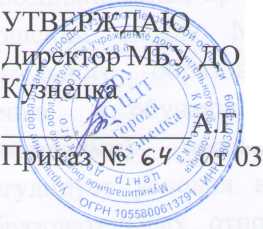 Общие положенияНастоящий Порядок оформления возникновения, приостановления и прекращения образовательных отношений между Муниципальным бюджетным учреждением дополнительного образования центром детского творчества города Кузнецка и обучающимися и (или) родителями (законными представителями) несовершеннолетних обучающихся (далее - Порядок) регулирует условия возникновения, приостановления и прекращения образовательных отношений между Муниципальным бюджетным учреждением дополнительного образования центром детского творчества города Кузнецка (далее - ЦЦТ) и обучающимися и (или) родителями (законными представителями) несовершеннолетних обучающихся.Отношения в сфере образования - совокупность общественных отношений по реализации права граждан на образование, целью которых является освоение обучающимися содержания дополнительных общеобразовательных программ (образовательные отношения) и общественных отношений, которые связаны с образовательными отношениями и целью которых является создание условий для реализации прав граждан на образование.Участники образовательных отношений - обучающиеся, родители (законные представители) несовершеннолетних обучающихся, педагогические работники и их представители, организации, осуществляющие образовательную деятельность.14. Настоящее Положение о Порядке разработано в соответствии с Федеральным законом от 29.12.2012 №273-Ф3 «Об образовании в Российской Федерации», Порядком организации и осуществления образовательной деятельности по дополнительным общеразвивающим программам, утвержденный приказом Минобрнауки России от 29.08.2013 г. № 1008, Уставом ЦДТ.1.5. Настоящее Положение о Порядке вступает в силу с момента его \утверждения ЦДТ и действует бессрочно, до замены его новым Положением.Возникновение образовательных отношений между ЦДТ и обучающимися и (или) родителями (законными представителями) несовершеннолетних обучающихся.